입 사 지 원 서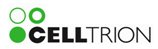 ※ 현 직장 연봉은 경력자에 한하여 작성※ 평균학점은 4.5 만점으로 환산 작성자 기 소 개 서사  진성 명(한글) 지원 분야성 명(영문) 희망 직위생년월일성별휴대전화전화번호E-Mail보훈대상비대상  /  대상현 주소현 직장 연봉기본급/인센티브로 기재      희망 연봉학력입학년월졸업년월학교명전공복수전공본교/분교소재지평균학점학력// 고등학교학력// 대 학 교/4.5학력// 대 학 원/4.5학력지도교수학위논문제목학력// 대 학 원/4.5학력지도교수학위논문제목병역구분□ 군필     □ 미필     □ 면제면제사유면제사유병역복무기간~군별계급경력근무기간직장명부서직위담당업무퇴사사유경력~경력~경력~경력~어학/자격외국어종류시험명취득점수/만점취득일자격명급수취득일어학/자격어학/자격해외경험국가체류기간체류목적해외경험~해외경험~가족사항관 계성  명연령최종학력직업(근무처)직위동거여부비고가족사항( )남 ( )여 중( )째가족사항( )남 ( )여 중( )째가족사항( )남 ( )여 중( )째가족사항( )남 ( )여 중( )째■ 성장과정, 개인특성, 인생관 기술■ 관심분야, 희망직무 및 지원동기 기술■ 관련 경험, 경력 기술 (경력자는 담당업무 및 Project 등 구체적으로 기술)■ 기타 자유 기술